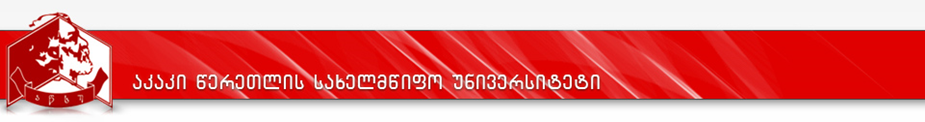 Curriculumappendix 1Program: Russian Language and Literature Awarding qualification: MA in Russian PhilologyProgram TitleProgram TitleRussian Language and LiteratureRussian Language and LiteratureAcademic DegreeAcademic DegreeMA in Russian PhilologyMA in Russian PhilologyThe Name of the FacultyThe Name of the FacultyFaculty of humanities Faculty of humanities Head of the programmeHead of the programmeIraida Krotenko – ATSU Professor Tel: 995 – (431) 4-09-05e-mail: iraidakrotenko@rambler.ruIraida Krotenko – ATSU Professor Tel: 995 – (431) 4-09-05e-mail: iraidakrotenko@rambler.ruProgram duration / volume (semesters, credits)Program duration / volume (semesters, credits)Program value – 4 semester;It covers 120 ECTS;Program value – 4 semester;It covers 120 ECTS;Language of instruction Language of instruction GeorgianGeorgianProgram elaboration and update datesProgram elaboration and update dates19.04.201219.04.2012Admission requirementsAdmission requirementsAdmission requirementsAdmission requirementsBA or its equivalent degreeTo pass United National Masters’ Degree Examinationwritten university exam in Russian language (B2) and literature. Minimum point the student is required to get is 51 points. BA or its equivalent degreeTo pass United National Masters’ Degree Examinationwritten university exam in Russian language (B2) and literature. Minimum point the student is required to get is 51 points. BA or its equivalent degreeTo pass United National Masters’ Degree Examinationwritten university exam in Russian language (B2) and literature. Minimum point the student is required to get is 51 points. BA or its equivalent degreeTo pass United National Masters’ Degree Examinationwritten university exam in Russian language (B2) and literature. Minimum point the student is required to get is 51 points. Program aimsProgram aimsProgram aimsProgram aimsaims to prepare highly qualified philologists, who will have wide theoretical and practical knowledge in Russian Language and Literature, will be aware of functional characteristics of the Russian language as a system, current situation of its development and the tendencies; will be aware of literature theory and critics, problematic issues of contemporary Russian literature; MA program will help the students to have scientific-research working skills, prepare the specialists for the further practical and scientific works. It will equip the student with the ability to present the topics to the audience, support his/her ideas with clear arguments based on the appropriate knowledge and abilities. aims to prepare highly qualified philologists, who will have wide theoretical and practical knowledge in Russian Language and Literature, will be aware of functional characteristics of the Russian language as a system, current situation of its development and the tendencies; will be aware of literature theory and critics, problematic issues of contemporary Russian literature; MA program will help the students to have scientific-research working skills, prepare the specialists for the further practical and scientific works. It will equip the student with the ability to present the topics to the audience, support his/her ideas with clear arguments based on the appropriate knowledge and abilities. aims to prepare highly qualified philologists, who will have wide theoretical and practical knowledge in Russian Language and Literature, will be aware of functional characteristics of the Russian language as a system, current situation of its development and the tendencies; will be aware of literature theory and critics, problematic issues of contemporary Russian literature; MA program will help the students to have scientific-research working skills, prepare the specialists for the further practical and scientific works. It will equip the student with the ability to present the topics to the audience, support his/her ideas with clear arguments based on the appropriate knowledge and abilities. aims to prepare highly qualified philologists, who will have wide theoretical and practical knowledge in Russian Language and Literature, will be aware of functional characteristics of the Russian language as a system, current situation of its development and the tendencies; will be aware of literature theory and critics, problematic issues of contemporary Russian literature; MA program will help the students to have scientific-research working skills, prepare the specialists for the further practical and scientific works. It will equip the student with the ability to present the topics to the audience, support his/her ideas with clear arguments based on the appropriate knowledge and abilities. Learning Outcomes  (General and field competences)(the map of learning outcomes is attached as appendix 2)Learning Outcomes  (General and field competences)(the map of learning outcomes is attached as appendix 2)Learning Outcomes  (General and field competences)(the map of learning outcomes is attached as appendix 2)Learning Outcomes  (General and field competences)(the map of learning outcomes is attached as appendix 2)Knowledge and understanding Depending on the stylistic characteristics, he/she will have fundamental knowledge of Russian literary language – correct speaking and writing, reading, comprehension and perception of listening; will be aware of functional variety of the Russian language, its phonetical, grammatical and stylistic norms; will be aware of  Russian system and structure; will know the connections of Russian language to different languages and its typological characteristics, will know the linguo-culturology specifications of its development; modern issues in Russian linguistics and topical issues of it. Will have a fundamental knowledge in the history of Russian literature, current trends in Russian literature; will be aware of his/her role in world culture; will know the linguistic and literary interpretation theories of a fictional texts. Depending on the stylistic characteristics, he/she will have fundamental knowledge of Russian literary language – correct speaking and writing, reading, comprehension and perception of listening; will be aware of functional variety of the Russian language, its phonetical, grammatical and stylistic norms; will be aware of  Russian system and structure; will know the connections of Russian language to different languages and its typological characteristics, will know the linguo-culturology specifications of its development; modern issues in Russian linguistics and topical issues of it. Will have a fundamental knowledge in the history of Russian literature, current trends in Russian literature; will be aware of his/her role in world culture; will know the linguistic and literary interpretation theories of a fictional texts. Depending on the stylistic characteristics, he/she will have fundamental knowledge of Russian literary language – correct speaking and writing, reading, comprehension and perception of listening; will be aware of functional variety of the Russian language, its phonetical, grammatical and stylistic norms; will be aware of  Russian system and structure; will know the connections of Russian language to different languages and its typological characteristics, will know the linguo-culturology specifications of its development; modern issues in Russian linguistics and topical issues of it. Will have a fundamental knowledge in the history of Russian literature, current trends in Russian literature; will be aware of his/her role in world culture; will know the linguistic and literary interpretation theories of a fictional texts. Ability to apply knowledge to practiceThe graduate of this program will have an ability to conduct field discourse, express his/her opinion clearly; Ability to use scientific and methodical literature in native and Russian languages; The ability to translate special texts from Russian to native language and vice versa; As well as the ability to review and edit these texts; The graduate will be able to obtain and process information in Georgian and Russian languages, mobilize their own knowledge and utilizing the obtained information, Will be able to find new, original ways of solving complex problems, will be able to carry out independent research using the latest methods and approaches.The graduate of this program will have an ability to conduct field discourse, express his/her opinion clearly; Ability to use scientific and methodical literature in native and Russian languages; The ability to translate special texts from Russian to native language and vice versa; As well as the ability to review and edit these texts; The graduate will be able to obtain and process information in Georgian and Russian languages, mobilize their own knowledge and utilizing the obtained information, Will be able to find new, original ways of solving complex problems, will be able to carry out independent research using the latest methods and approaches.The graduate of this program will have an ability to conduct field discourse, express his/her opinion clearly; Ability to use scientific and methodical literature in native and Russian languages; The ability to translate special texts from Russian to native language and vice versa; As well as the ability to review and edit these texts; The graduate will be able to obtain and process information in Georgian and Russian languages, mobilize their own knowledge and utilizing the obtained information, Will be able to find new, original ways of solving complex problems, will be able to carry out independent research using the latest methods and approaches.Ability to make conclusionsThe graduate will be able to present, comprehend, analyze given research issue; identify specific ways with the use of proper methods; will have the ability to make logical conclusions as a result of analyzing the problem, which will be employed while doing MA Thesis. The graduate will be able to present, comprehend, analyze given research issue; identify specific ways with the use of proper methods; will have the ability to make logical conclusions as a result of analyzing the problem, which will be employed while doing MA Thesis. The graduate will be able to present, comprehend, analyze given research issue; identify specific ways with the use of proper methods; will have the ability to make logical conclusions as a result of analyzing the problem, which will be employed while doing MA Thesis. Communication skillsMA graduate will have spoken and written communication skills; will be mastered the art of public speaking. Will be able to use newest communication technologies. MA graduate will have spoken and written communication skills; will be mastered the art of public speaking. Will be able to use newest communication technologies. MA graduate will have spoken and written communication skills; will be mastered the art of public speaking. Will be able to use newest communication technologies. Ability to learnMA graduate will manage to determine his/her study direction, analyze/assess his/her knowledge; determine what skills and knowledge should he/she acquire in order to solve given problem; will have strategic skills to acquire the subject – plan, divide them into stages, determine the difficulties, analyze and fix the drawbacks. Will be able to conduct the study process independently, has a high command of the ability to get aware of specifications of study process and strategic planning. Will be aware of his/her own responsibility towards the society, will have honest attitude towards the professional duties; MA will respect towards humanism, Georgian, Russian and generally the world cultures. MA graduate will manage to determine his/her study direction, analyze/assess his/her knowledge; determine what skills and knowledge should he/she acquire in order to solve given problem; will have strategic skills to acquire the subject – plan, divide them into stages, determine the difficulties, analyze and fix the drawbacks. Will be able to conduct the study process independently, has a high command of the ability to get aware of specifications of study process and strategic planning. Will be aware of his/her own responsibility towards the society, will have honest attitude towards the professional duties; MA will respect towards humanism, Georgian, Russian and generally the world cultures. MA graduate will manage to determine his/her study direction, analyze/assess his/her knowledge; determine what skills and knowledge should he/she acquire in order to solve given problem; will have strategic skills to acquire the subject – plan, divide them into stages, determine the difficulties, analyze and fix the drawbacks. Will be able to conduct the study process independently, has a high command of the ability to get aware of specifications of study process and strategic planning. Will be aware of his/her own responsibility towards the society, will have honest attitude towards the professional duties; MA will respect towards humanism, Georgian, Russian and generally the world cultures. ValuesWill be aware of his/her own responsibility towards the society, will have honest attitude towards the professional duties; MA will respect towards humanism, Georgian, Russian and generally the world cultures. Will be aware of his/her own responsibility towards the society, will have honest attitude towards the professional duties; MA will respect towards humanism, Georgian, Russian and generally the world cultures. Will be aware of his/her own responsibility towards the society, will have honest attitude towards the professional duties; MA will respect towards humanism, Georgian, Russian and generally the world cultures. Teaching methodsTeaching methodsTeaching methodsTeaching methodsThe pogram is focussed on coordination: there will be analysis, comparison and summary of various concepts and directions. Systematization, sequental structure of the teaching process supports the preparation of highly qualified philologists. Various methods (Verbal Method, Work and Demonstration Method, Discussion-Debate, Action-oriented Teaching, Analysis and Synthesis Method) will be used in the teaching process. The program also includes the use of information-technologies in the teaching process. One of the priorities of the program is promoting the activity of MA students during lectures, practical seminars, which provides highest results of the teaching. The pogram is focussed on coordination: there will be analysis, comparison and summary of various concepts and directions. Systematization, sequental structure of the teaching process supports the preparation of highly qualified philologists. Various methods (Verbal Method, Work and Demonstration Method, Discussion-Debate, Action-oriented Teaching, Analysis and Synthesis Method) will be used in the teaching process. The program also includes the use of information-technologies in the teaching process. One of the priorities of the program is promoting the activity of MA students during lectures, practical seminars, which provides highest results of the teaching. The pogram is focussed on coordination: there will be analysis, comparison and summary of various concepts and directions. Systematization, sequental structure of the teaching process supports the preparation of highly qualified philologists. Various methods (Verbal Method, Work and Demonstration Method, Discussion-Debate, Action-oriented Teaching, Analysis and Synthesis Method) will be used in the teaching process. The program also includes the use of information-technologies in the teaching process. One of the priorities of the program is promoting the activity of MA students during lectures, practical seminars, which provides highest results of the teaching. The pogram is focussed on coordination: there will be analysis, comparison and summary of various concepts and directions. Systematization, sequental structure of the teaching process supports the preparation of highly qualified philologists. Various methods (Verbal Method, Work and Demonstration Method, Discussion-Debate, Action-oriented Teaching, Analysis and Synthesis Method) will be used in the teaching process. The program also includes the use of information-technologies in the teaching process. One of the priorities of the program is promoting the activity of MA students during lectures, practical seminars, which provides highest results of the teaching. Program structureProgram structureProgram structureProgram structureCompulsory courses module – 75 ECTSOptional courses – 15 ECTSScientific component: MA Thesis – 30 ECTSOptional courses cover 10 ECTS. In the second and third semesters, the students shall choose one subject from each block;Course work takes 5 ECTS – 125 hrs.MA thesis 30 ECTS – 750 hrs.Study plan is attached as appendix 1Compulsory courses module – 75 ECTSOptional courses – 15 ECTSScientific component: MA Thesis – 30 ECTSOptional courses cover 10 ECTS. In the second and third semesters, the students shall choose one subject from each block;Course work takes 5 ECTS – 125 hrs.MA thesis 30 ECTS – 750 hrs.Study plan is attached as appendix 1Compulsory courses module – 75 ECTSOptional courses – 15 ECTSScientific component: MA Thesis – 30 ECTSOptional courses cover 10 ECTS. In the second and third semesters, the students shall choose one subject from each block;Course work takes 5 ECTS – 125 hrs.MA thesis 30 ECTS – 750 hrs.Study plan is attached as appendix 1Compulsory courses module – 75 ECTSOptional courses – 15 ECTSScientific component: MA Thesis – 30 ECTSOptional courses cover 10 ECTS. In the second and third semesters, the students shall choose one subject from each block;Course work takes 5 ECTS – 125 hrs.MA thesis 30 ECTS – 750 hrs.Study plan is attached as appendix 1Assessment system Assessment system Assessment system Assessment system Assessment of the academic performance of students of higher education programs at Akaki Tsereteli State University is carried out on the basis of the orders of the Minister of Education and Science of Georgia №3 (21.09.2009) and No.102 / n of August 18, 2016. The credits attributed to the program component can be obtained only in case when the learning outcomes are achieved in the syllabus, which is confirmed with one of the positive assessments  provided by the assessment system.Assessment system at Akaki Tsereteli State University is divided into the following components:Educational program component assessment (100 points) include mid-term evaluation of 60 points, which on the other hand consists of the following forms of assessment:Student activity during academic term (includes various components) – no more than 30 points;Mid-term examination – no less than 30 points;Final examination – 40 points. The student is awarded with the right to take final examination only in case if the sum of his/her midterm evaluation represents at least 18 points.Assessment system foresees:a) five types of positive assessment:a.a) (A) excellent – 91 – 100 points;a.b) (B) very good – 81 – 90 points; a.c) (C) good –  71-80 points;a.d) (D) satisfactory –61-70 points; a.e) (E) sufficient –51-60 points.b) two types of negative assessmentb.a) (FX) not passed –41-50 points, a student is in need of more working capacity and he/she is conferred a right to take additional exam with the help of independent work;b.b) (F) failed – 0-40 points. The work provided by a student is not sufficient and he/she must study a subject again.If a student gets the negative assessment of FX he/she shall have the right to take a makeup exam, the date of which shall be set no later than 5 days after the announcement of final examination results. (mentioned obligation does not apply to dissertation, MA project/paper, creative/performance works or other kinds of scientific projects/works).  Minimum range of assessment received by the student on the final exam is determined by 15 points The assessment, received by the student at the makeup exam is not added to previously received assessment on final exam. The assessment received after makeup exam represents the final examination and is reflected on the final assessment of the study component of the educational program. if student’s overall assessment represents 0-50 points, taking into consideration makeup exam, his/her final assessment is considered to be F – 0. Note: mid-term and final (makeup) examinations shall be conducted in formalized forms.Assessment of the academic performance of students of higher education programs at Akaki Tsereteli State University is carried out on the basis of the orders of the Minister of Education and Science of Georgia №3 (21.09.2009) and No.102 / n of August 18, 2016. The credits attributed to the program component can be obtained only in case when the learning outcomes are achieved in the syllabus, which is confirmed with one of the positive assessments  provided by the assessment system.Assessment system at Akaki Tsereteli State University is divided into the following components:Educational program component assessment (100 points) include mid-term evaluation of 60 points, which on the other hand consists of the following forms of assessment:Student activity during academic term (includes various components) – no more than 30 points;Mid-term examination – no less than 30 points;Final examination – 40 points. The student is awarded with the right to take final examination only in case if the sum of his/her midterm evaluation represents at least 18 points.Assessment system foresees:a) five types of positive assessment:a.a) (A) excellent – 91 – 100 points;a.b) (B) very good – 81 – 90 points; a.c) (C) good –  71-80 points;a.d) (D) satisfactory –61-70 points; a.e) (E) sufficient –51-60 points.b) two types of negative assessmentb.a) (FX) not passed –41-50 points, a student is in need of more working capacity and he/she is conferred a right to take additional exam with the help of independent work;b.b) (F) failed – 0-40 points. The work provided by a student is not sufficient and he/she must study a subject again.If a student gets the negative assessment of FX he/she shall have the right to take a makeup exam, the date of which shall be set no later than 5 days after the announcement of final examination results. (mentioned obligation does not apply to dissertation, MA project/paper, creative/performance works or other kinds of scientific projects/works).  Minimum range of assessment received by the student on the final exam is determined by 15 points The assessment, received by the student at the makeup exam is not added to previously received assessment on final exam. The assessment received after makeup exam represents the final examination and is reflected on the final assessment of the study component of the educational program. if student’s overall assessment represents 0-50 points, taking into consideration makeup exam, his/her final assessment is considered to be F – 0. Note: mid-term and final (makeup) examinations shall be conducted in formalized forms.Assessment of the academic performance of students of higher education programs at Akaki Tsereteli State University is carried out on the basis of the orders of the Minister of Education and Science of Georgia №3 (21.09.2009) and No.102 / n of August 18, 2016. The credits attributed to the program component can be obtained only in case when the learning outcomes are achieved in the syllabus, which is confirmed with one of the positive assessments  provided by the assessment system.Assessment system at Akaki Tsereteli State University is divided into the following components:Educational program component assessment (100 points) include mid-term evaluation of 60 points, which on the other hand consists of the following forms of assessment:Student activity during academic term (includes various components) – no more than 30 points;Mid-term examination – no less than 30 points;Final examination – 40 points. The student is awarded with the right to take final examination only in case if the sum of his/her midterm evaluation represents at least 18 points.Assessment system foresees:a) five types of positive assessment:a.a) (A) excellent – 91 – 100 points;a.b) (B) very good – 81 – 90 points; a.c) (C) good –  71-80 points;a.d) (D) satisfactory –61-70 points; a.e) (E) sufficient –51-60 points.b) two types of negative assessmentb.a) (FX) not passed –41-50 points, a student is in need of more working capacity and he/she is conferred a right to take additional exam with the help of independent work;b.b) (F) failed – 0-40 points. The work provided by a student is not sufficient and he/she must study a subject again.If a student gets the negative assessment of FX he/she shall have the right to take a makeup exam, the date of which shall be set no later than 5 days after the announcement of final examination results. (mentioned obligation does not apply to dissertation, MA project/paper, creative/performance works or other kinds of scientific projects/works).  Minimum range of assessment received by the student on the final exam is determined by 15 points The assessment, received by the student at the makeup exam is not added to previously received assessment on final exam. The assessment received after makeup exam represents the final examination and is reflected on the final assessment of the study component of the educational program. if student’s overall assessment represents 0-50 points, taking into consideration makeup exam, his/her final assessment is considered to be F – 0. Note: mid-term and final (makeup) examinations shall be conducted in formalized forms.Assessment of the academic performance of students of higher education programs at Akaki Tsereteli State University is carried out on the basis of the orders of the Minister of Education and Science of Georgia №3 (21.09.2009) and No.102 / n of August 18, 2016. The credits attributed to the program component can be obtained only in case when the learning outcomes are achieved in the syllabus, which is confirmed with one of the positive assessments  provided by the assessment system.Assessment system at Akaki Tsereteli State University is divided into the following components:Educational program component assessment (100 points) include mid-term evaluation of 60 points, which on the other hand consists of the following forms of assessment:Student activity during academic term (includes various components) – no more than 30 points;Mid-term examination – no less than 30 points;Final examination – 40 points. The student is awarded with the right to take final examination only in case if the sum of his/her midterm evaluation represents at least 18 points.Assessment system foresees:a) five types of positive assessment:a.a) (A) excellent – 91 – 100 points;a.b) (B) very good – 81 – 90 points; a.c) (C) good –  71-80 points;a.d) (D) satisfactory –61-70 points; a.e) (E) sufficient –51-60 points.b) two types of negative assessmentb.a) (FX) not passed –41-50 points, a student is in need of more working capacity and he/she is conferred a right to take additional exam with the help of independent work;b.b) (F) failed – 0-40 points. The work provided by a student is not sufficient and he/she must study a subject again.If a student gets the negative assessment of FX he/she shall have the right to take a makeup exam, the date of which shall be set no later than 5 days after the announcement of final examination results. (mentioned obligation does not apply to dissertation, MA project/paper, creative/performance works or other kinds of scientific projects/works).  Minimum range of assessment received by the student on the final exam is determined by 15 points The assessment, received by the student at the makeup exam is not added to previously received assessment on final exam. The assessment received after makeup exam represents the final examination and is reflected on the final assessment of the study component of the educational program. if student’s overall assessment represents 0-50 points, taking into consideration makeup exam, his/her final assessment is considered to be F – 0. Note: mid-term and final (makeup) examinations shall be conducted in formalized forms.Employment areasEmployment areasEmployment areasEmployment areasMA program graduate will be able to work at governmental and non-governmental organizations, humanitarian structures, specifically, at educational, cultural, management, publishing organizations; informational offices, cultural relationships, social, humanitarian and business fields.MA program graduate will be able to work at governmental and non-governmental organizations, humanitarian structures, specifically, at educational, cultural, management, publishing organizations; informational offices, cultural relationships, social, humanitarian and business fields.MA program graduate will be able to work at governmental and non-governmental organizations, humanitarian structures, specifically, at educational, cultural, management, publishing organizations; informational offices, cultural relationships, social, humanitarian and business fields.MA program graduate will be able to work at governmental and non-governmental organizations, humanitarian structures, specifically, at educational, cultural, management, publishing organizations; informational offices, cultural relationships, social, humanitarian and business fields.Teaching materials/resourcesTeaching materials/resourcesTeaching materials/resourcesTeaching materials/resourcesEducational program is implemented by ATSU highly qualified academic staff. Study process is supported by well-furnished classrooms, computer centers; teaching-methodic materials; library funds (books, e-resources).Educational program is implemented by ATSU highly qualified academic staff. Study process is supported by well-furnished classrooms, computer centers; teaching-methodic materials; library funds (books, e-resources).Educational program is implemented by ATSU highly qualified academic staff. Study process is supported by well-furnished classrooms, computer centers; teaching-methodic materials; library funds (books, e-resources).Educational program is implemented by ATSU highly qualified academic staff. Study process is supported by well-furnished classrooms, computer centers; teaching-methodic materials; library funds (books, e-resources).№Name of the courseECTSWorkload in Hrs.Workload in Hrs.Workload in Hrs.Workload in Hrs.l/p/l/grsemestersemestersemestersemesterAdmission requirements№Name of the courseECTSTotalcontactcontactindividuall/p/l/grIIIIIIIVAdmission requirements№Name of the courseECTSTotalclassroomMidterm and final examsindividuall/p/l/grIIIIIIIVAdmission requirements2345678910111213Compulsory coursesCompulsory coursesCompulsory coursesCompulsory coursesCompulsory coursesCompulsory coursesCompulsory coursesCompulsory coursesCompulsory coursesCompulsory coursesCompulsory coursesCompulsory courses1.1Russian language 15125753470/0/0/5x1.2Linguo-culturology5125453772/0/0/1x1.3Language semiotics5125303921/0/0/1x1.4Modern Russian literature5125453772/0/0/1x1.5Foreign language (English, German, French) 15125303920/2/0/0x1.6Russian language 25125753470/0/0/5xI.11.7Text linguistics5125303921/0/0/1x1.8Theory of Literature5125303921/0/0/1x1.9The latest Russian literature5125303921/0/0/1x1.10Foreign language (English, German, French) 25125303920/2/0/0xI.51.11General issues of comparative literary studies5125303921/1/0/0x1.12Russian Language Stylistics5125303921/1/0/0x1.13Problems of translation5125303921/1/0/0x1.14Liturgical theories of artistic text 5125303921/0/0/1x1.15Russian literary criticism5125453772/0/0/1x1.16Master thesis30750TotalTotal2Optional courses  (15 ECTS)Optional courses  (15 ECTS)Optional courses  (15 ECTS)Optional courses  (15 ECTS)Optional courses  (15 ECTS)Optional courses  (15 ECTS)Optional courses  (15 ECTS)Optional courses  (15 ECTS)Optional courses  (15 ECTS)Optional courses  (15 ECTS)Optional courses  (15 ECTS)Optional courses  (15 ECTS)2.1Optional courses IOptional courses IOptional courses IOptional courses IOptional courses IOptional courses IOptional courses IOptional courses IOptional courses IOptional courses IOptional courses IOptional courses I2.1.1The basis of scientific writing5125303921/0/0/1x2.1.2Polish language5125303920/2/0/0x2.2Optional Courses IIOptional Courses IIOptional Courses IIOptional Courses IIOptional Courses IIOptional Courses IIOptional Courses IIOptional Courses IIOptional Courses IIOptional Courses IIOptional Courses IIOptional Courses II2.2.1The basics of intercultural communication5125303921/0/0/1x2.2.2Typographic analysis of Russian and Georgian languages5125303921/0/0/1x2.3Optional Courses  IIIOptional Courses  IIIOptional Courses  IIIOptional Courses  IIIOptional Courses  IIIOptional Courses  IIIOptional Courses  IIIOptional Courses  IIIOptional Courses  IIIOptional Courses  IIIOptional Courses  IIIOptional Courses  III2.3.2Typology of Slavic languages5125303921/0/0/1x2.3.2Russian-Georgian literary relations5125303921/0/0/1xTotalTotal